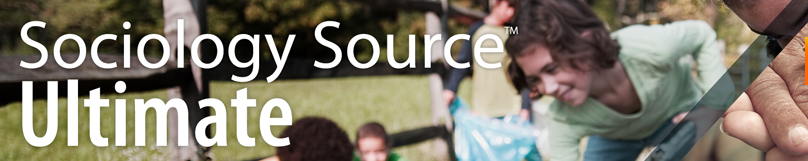 Sosyoloji bölümü için Sociology Source Ultimate veritabanı: Kapsamlı bir araştırma tecrübesi sağlamak için Sociology Source Ultimate, öncü atıf dizinlerinde endekslenmiş pek çok önemli başlığın yanı sıra önde gelen konu dizinlerinde gösterilen yüzlerce akademik tam metin dergi içermektedir. Ayrıca, kapsamlı araştırma için kitaplar, monograflar, konferans kağıtları ve diğer periyodik olmayan içerik kaynakları için kapsamlı endeksleme dahildir.Sociology Source Ultimate, alanında uzman kişiler olan veritabanında en çok belirtilen ve en etkili yazarları kapsayan 26.000'den fazla yazar profiline sahiptir. Öğrenciler biyografik veriler ve bibliyografik bilgilerle bir yazarın mesleki odağını hızla belirleyebilirler.•	1,000’den fazla aktif tam metin dergi•	1,000’den fazla hakemli aktif tam metin dergi•	620’den fazla gecikmesiz hakemli aktif tam metin dergi •	580’den fazla Web of Science and Scopus indeksli tam metin dergi Başlık listesi: https://www.ebscohost.com/titleLists/sxi-coverage.xls Konularına göre başlık listesi: https://www.ebscohost.com/titleLists/sxi-subject.xls Detaylı bilgi: https://www.ebscohost.com/academic/sociology-source-ultimate Erişim Linki: http://search.ebscohost.com/login.aspx?authtype=ip,uid&profile=ehost&defaultdb=sxi&groupid=ftftest  